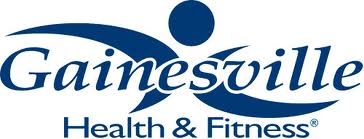 GROUP X INSTRUCTOR EVALUATIONInstructor Name: __________________________________	Date:___________Class: ________________________________________	__	Time: __________For any category that does not score a “5”, please comment on reasons why that score was not received.												Score:I. Pre-Class Introduction/Organization							____________________________________________________________________________________________________________________________________________________________________________________________________________________II. Class Presentation & Teaching Skills							_________________________________________________________________________________________________________________________________________________________________________________________________________________III. Class Safety and Inclusion								__________________________________________________________________________________________________________________________________________________________________________________________________________________IV. Music											__________________________________________________________________________________________________________________________________________________________________________________________________________________												Score:V. Overall Class Experience								________________________________________________________________________________________________________________________________________________________________________________________________________________________									TOTAL SCORE: 	_______Other Comments:___________________________________________________________________________________________________________________________________________________________________________________________________________________________________________________________________________________________________________________________________________________________________________________________________________Class Attendance: ______________Evaluator:________________________________________________